E-mail:Vážení rodiče,dostává se Vám do rukou soubor aktivit na tento týden. Nabízené aktivity vypracujte s ohledem na Vaší rodinnou situaci a s ohledem k možnostem Vašeho dítěte. Děti do práce nenuťte, ale motivujte. Buďte trpěliví. Úkoly vysvětlujte jasně a buďte dětem nápomocni, když si nebude vědět rady. Na každý den si vyberte, co se libí dětem nebo Vám. Pokuste se udělat si distanční výuku zábavnou a hravou.Vaše děti jsou šikovné, rády pomáhají a čas s Vámi je pro ně velmi důležitý. Nezapomeňte děti pochválit. Děkujeme za spolupráci.Kolektiv MŠPovídejte si s dětmi, o přicházející zimě, o přírodě. I příroda musí odpočívat jako my lidé. Odpočívá zem, jak poznáme, že zem odpočívá?Jak odpočívá sluníčko? Už nás moc nehřeje a když nás zahřeje, tak mrazík má větší sílu a stihne vše ochladit.Co dělá zahrada? Tatínek zryl půdu a připravuje se na bílou peřinu. Také se těší na Vánoce a doufá, že napadne sníh, aby měla na sobě bílou peřinu. I na naši zahradu padne vánoční pohádka, a když na ni na Štědrý den mrkne z nebe první hvězdička, je to tajný signál, že ještě může spát.A co zvířátka? Musíme se o ně postarat. Do lesů jezdí myslivci a nosí tam pravidelně plné náruče sena, pytle s obilím a solí.A co ptáčci?  Stěhovaví nám odletěli. Zůstali jen zpěváčci stálí. Chudáčci poletují a těžce hledají nesklizené ovoce bobule z živých plotů, semínka a trav. Pozorně sledují, kde najdou nějaké plné krmítko, kde je všeho dost. A  co rádi zobou? Jak odpočívají děti? Ty se přeci těší na Mikuláše, ale hlavně na Vánoce a na sníh. Děti doma pomáhají s utíráním a uklízením nádobí, při pečení cukroví,  při přípravě oběda, svačinky, zametáním, vysáváním, uklízením hraček a skládání oblečení …Pomáhají se vším, aby bylo jasně vidět, že si zaslouží pod stromečkem dárečky.  A co dělají dospěláci?TI by si konečně měli odpočinout, ale asi to nevyjde. Snaží se, aby příprava na Vánoce byla, co nejkrásnější a nejhezčí.  Pečou cukroví,  zdobí domovy a také myslí na zvířátka a ptáčky. A když už mohou lenošit, tak hybaj na hory, lyžovat, sáňkovat, koulovat se a lopatovat! Básnička:	Padej, padej bílý snížku,		oblečem se do kožíšků.		Až přijede chumelenice,		vezmeme si beranice.		Vytáhneme nové sáně,                      	svezeme se z naší stráně.		Potom půjdem rychle zpátky,		k dědečkovi do pohádky.Práce s provázkem:Dejte dětem provázek a nechejte je nastříhat na kousky. Nastříhané provázky  po jednom vhazujte do láhve s úzkým hrdlem.  Zasoutěžte si, kdo dá víc nastříhaných provázku do láhve.Zahrajte si pexeso, Člověče, nezlob se… nebo Na zrcadlo:Posaďte se k sobě čelem.  Propletete si prsty na obou rukou a palce přitiskněte jeden na druhý. Rodič začne hrát hru tak, že zvedne jeden nebo několik prstů a Vaše dítko to po musí se správnými prsty hned zopakovat. Pak vrátíte prsty do původní polohy. Pokračujete ve hře a měníte prsty. Potom se můžete vystřídat, nebo přidat části těla. Zazpívejte si s dětmi lidové písničky, zatančete si na oblíbenou písničku. https://www.youtube.com/watch?v=m2doaVP2lG8Zacvičte si https://www.youtube.com/watch?v=cnOpK_Y0jdENechejte děti připravit stůl k jídlu, zapojte děti do vaření (nakrájet, přinést suroviny, pomáhat při vážení…)Odpočívejte po obědě s dětmi a přečtěte si knížku od Vladislava Vančury, Kubula a Kuba Kubikula (nemáte-li tuto knihu doma,  you tube mluvené slovo https://www.youtube.com/watch?v=LR-DeT5eFBY  nebo https://www.youtube.com/watch?v=sm5uQBpm9YU .Nechejte děti, aby Vám vyprávěli příběh o Kubulovi. Prohlédněte si společně knížku, povídejte si, co je na obrázcích. Ptejte se, jak medvěd vypadal, jak medvědář a kdo je Barbucha… Můžete slova vytleskávat, počítat písmenka,  ptejte se na jaké písmenko slovo záčíná… Děti, ať nakreslí pastelkami nebo vodovými barvami, jak si představují svého Kubulu nebo Barbuchu. Obrázky v pondělí přinesou do školky.Skládejte z pastelek obrázky podle předlohy nebo jejich fantazie (sněhové vločky, domečky) nebo z PET víček.Zapojte děti do výroby adventního věnce.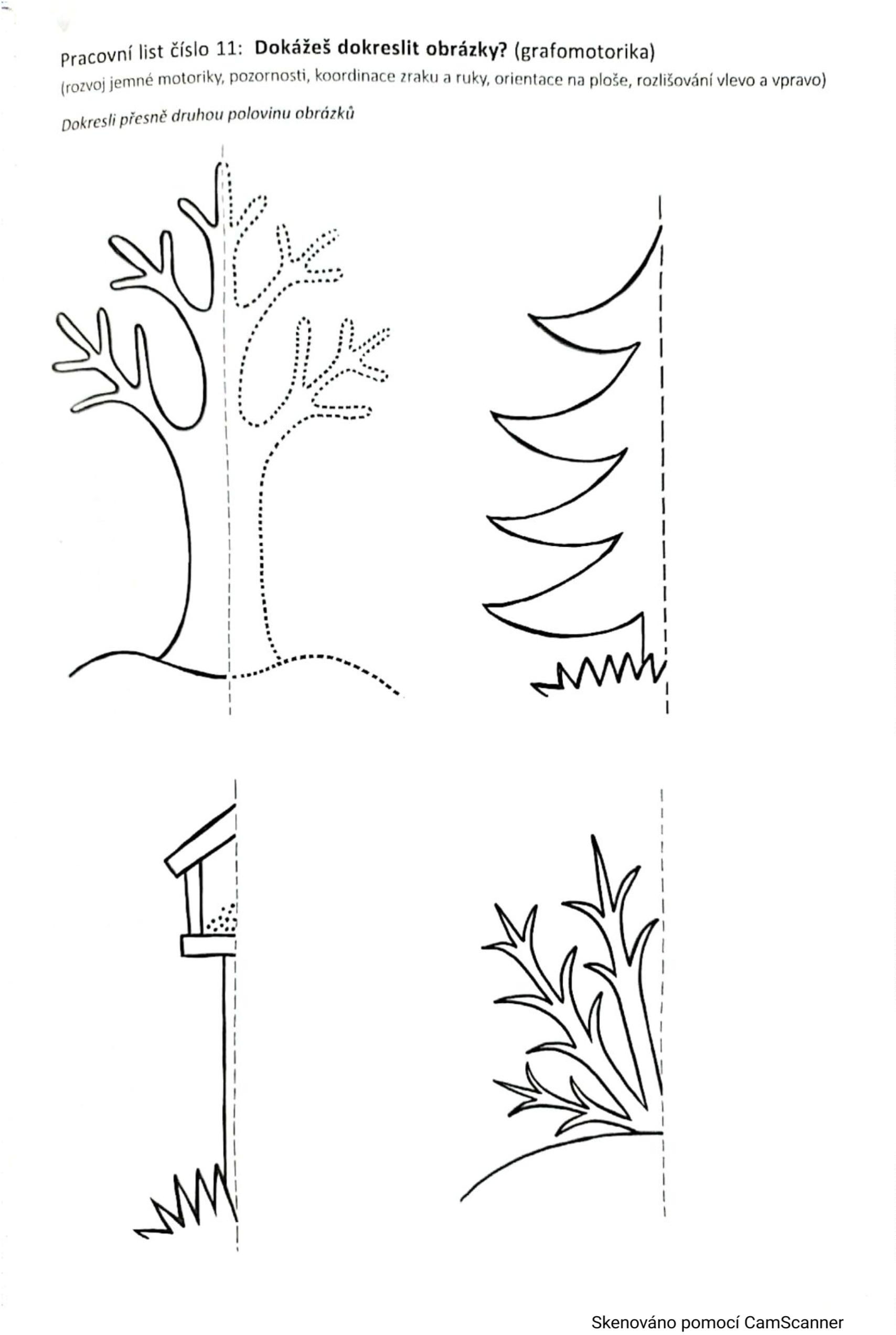 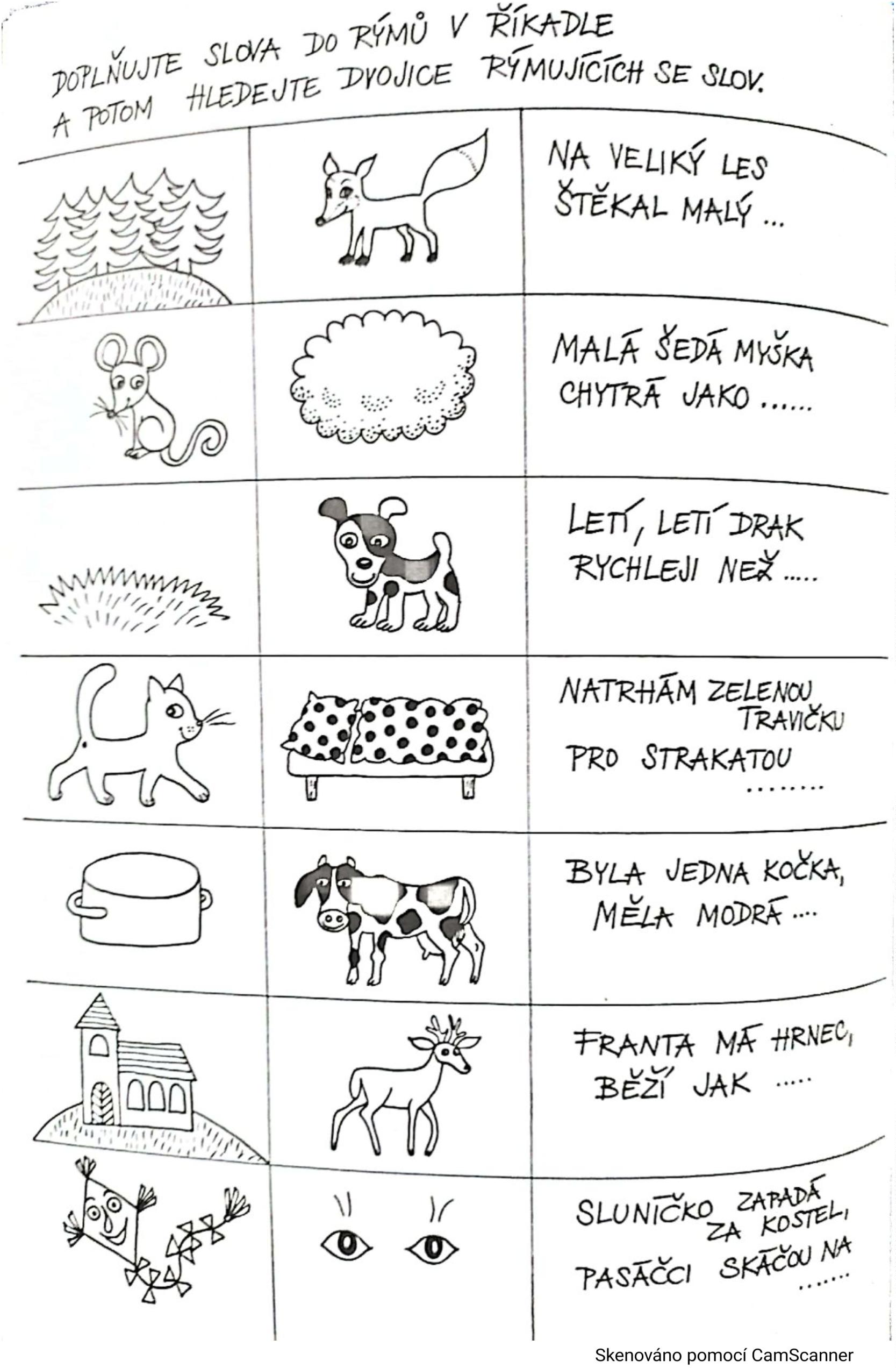 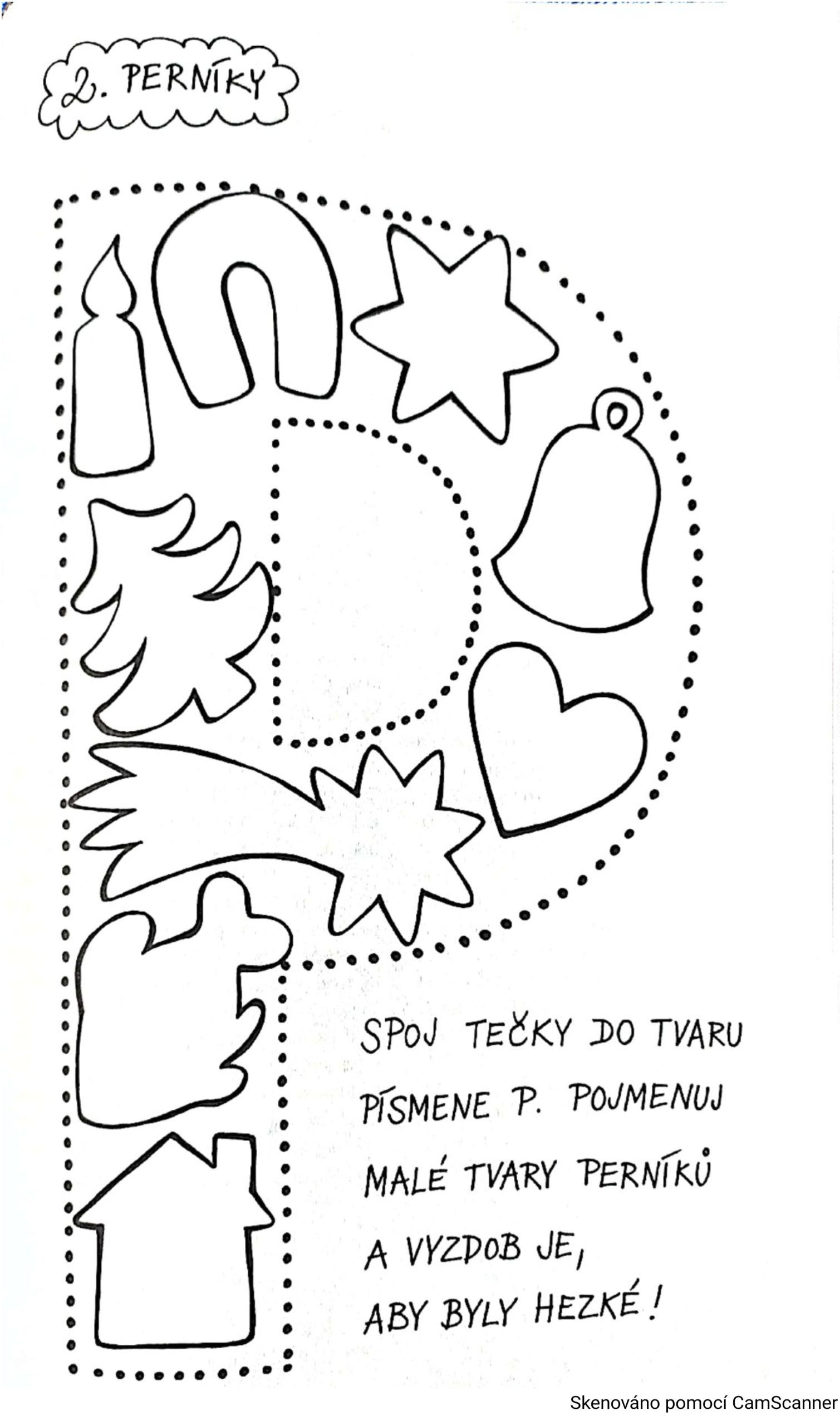 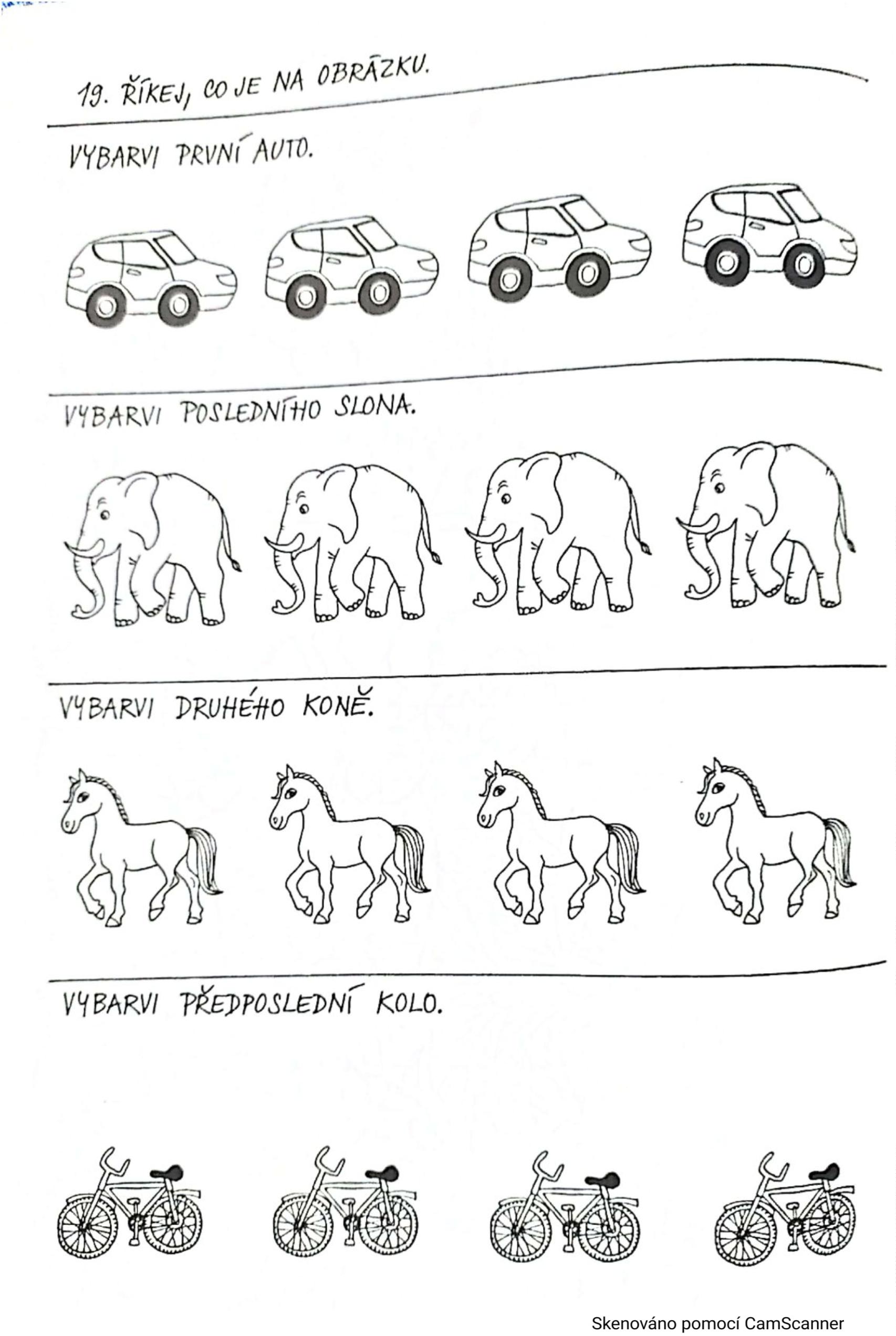 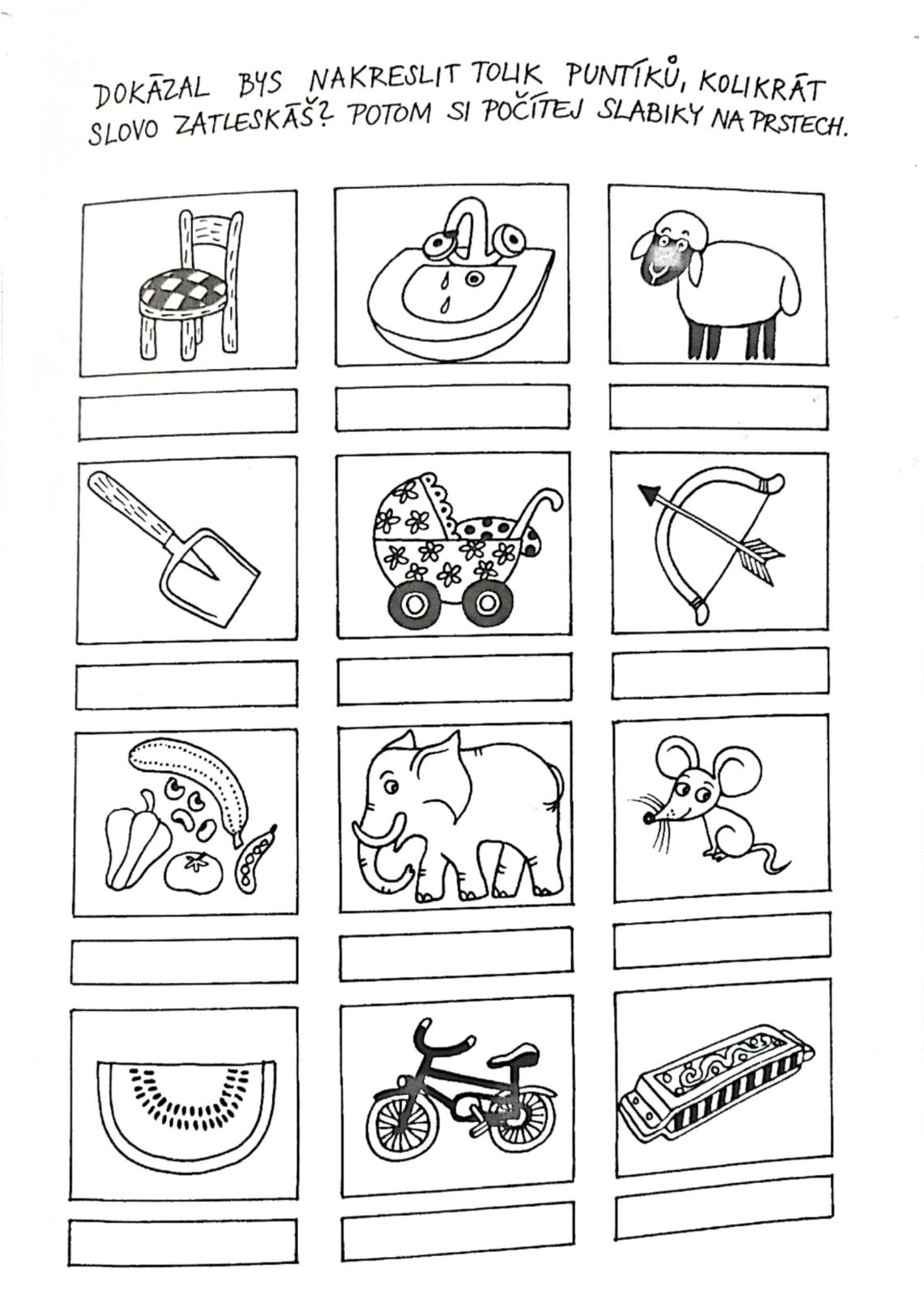 